ДВАДЦАТЬ ПЯТОЕ ЗАСЕДАНИЕ СОБРАНИЯ ДЕПУТАТОВБАТЫРЕВСКОГО РАЙОНА ШЕСТОГО СОЗЫВАВо исполнение Федерального закона от 07.02.2011 г. № 3-ФЗ «О полиции», в соответствии с приказом Министра внутренних дел Российской Федерации от 30.08.2011 г. № 975 «Об организации и проведении отчетов должностных лиц территориальных органов МВД России», в целях открытости и публичности деятельности органов внутренних дел Батыревского района Чувашской Республики Собрание депутатов Батыревского района   РЕШИЛО:1. Принять к сведению отчет о деятельности МО МВД России «Батыревский» за 8 месяцев 2018 года согласно приложению.  Глава Батыревского района Чувашской Республики                                                                                М.В. Петров Приложение к решению Собрания депутатовБатыревского района от 25.09.2018г. № 25/8Отчето деятельности  полиции МО МВД России «Батыревский» на территории Батыревского района за 8 месяцев 2018 годаВ соответствии с Федеральным Законом «О полиции», реализуя принцип открытости и публичности, довожу до вас информацию о криминогенной обстановке на территории Батыревского района и основных результатах деятельности полиции за 8 месяцев 2018 года.На протяжении января-августа 2018 года, нами, во взаимодействии с иными правоохранительными органами, местным самоуправлением и другими субъектами профилактики осуществлялась работа по обеспечению правопорядка, личной и общественной безопасности, раскрытию и расследованию преступлений.Благодаря осуществленному комплексу мер, удалось в целом сохранить контроль за состоянием криминогенной обстановки на территории Батыревского района.Не допущено фактов изнасилования, особо тяжких преступлений, убийств, краж АМТС, мелких хищений, разбоев, хулиганств, вымогательств, поджогов, преступления НОН.   Всего зарегистрировано 112 преступных посягательств, к уголовной ответственности привлечено 86 лиц их совершивших. Отмечается снижение количества преступлений совершенных ранее судимыми лицами на 37%, что говорит о некотором улучшении социально-экономического положения граждан. Не допущено чрезвычайных ситуаций при проведении 74 массовых мероприятий.Криминальная обстановка на территории района в течение 8 месяцев 2018  года характеризовалась снижением уровня преступности. Всего было зарегистрировано 112 преступлений, что на 30,9% ниже уровня прошлого года (162).Наибольшее количество преступлений  выявлено в Батыревском (31), в Шыгырданском (9), в Тарханском (7), в Бикшикском (6), в Первомайском (5), в Тойсинском (5), в Шаймурзинсокм (5) сельских поселениях. На территории иных поселений количество зарегистрированных преступлений не превышает 4 фактов. Каких либо значительных изменений в структуре преступности не произошло. Основную долю в структуре преступности составляют преступления небольшой тяжести  – 74% (83 факта), хищение чужого имущества – 31,25% (35 фактов), кражи – 22% (25 фактов).Всего в связи с не установлением лица приостановлено расследование по 17 преступлениям. Количество приостановленных уголовных дел увеличилось на 6,25% (АППГ 16), процент раскрытия снизился на 5,8% и составил 84,7%. Из нераскрытых преступлений большинство составляют хищения чужого имущества – 11 преступлений, мошенничество – 4. По раскрытию данных преступлений в отделе ведется постоянная работа. За текущий период 2018 года  было раскрыто 11 ранее совершенных неочевидных преступлений (АППГ - 10). Была продолжена работа по раскрытию преступлений прошлых лет. За текущий период 2018 года раскрыто 2 преступления прошлых лет (АППГ 3).Результаты нашей работы доступны и открыты для населения. Реализуется практика привлечения членов Общественного совета при отделе внутренних дел к участию в проводимых мероприятиях. Значительный массив информации о деятельности отдела размещается на официальном сайте в сети Интернет, активно используется СМИ. В районной газете «Авангард» регулярно публикуется текущая информация о криминогенной ситуации на территории района, о проводимых отделом мероприятиях по охране общественного правопорядка, разъясняются цели и задачи указанных мероприятий и их результатах. Всего за 8 месяцев 2018 года в средствах массовой информации было опубликовано 53 статьи освещающих деятельность ОВД. Критических статей по отношению к деятельности полиции отдела в СМИ не публиковалось.Руководством отдела ведется постоянная работа по приему граждан в строгом соответствии с ФЗ от 02 мая 2006 года № 59-ФЗ «О порядке рассмотрения обращений граждан Российской Федерации». На интернет сайте отдела и в фойе административного здания размещен график приема граждан руководством отдела. Прием руководством осуществляется по будням в вечернее время не менее 1 раза в неделю с 17 до 20 часов, а также в выходные дни. Всего на личный прием обратилось 47 граждан. Поступившие от них заявления и предложения были рассмотрены в установленном законном порядке, заявителям дан ответ. От депутатов законодательных (представительных) органов государственной власти, представителей общественных организаций, объединений, уполномоченных по правам человека в отдел обращений не поступало.В целях реализации требований Федерального закона от 27 июля 2010 года № 210-ФЗ «Об организации предоставления государственных и муниципальных услуг» продолжена работа по совершенствованию деятельности по оказанию государственных услуг населению. В настоящее время в межмуниципальном отделе населению предоставляются государственные услуги подразделениями ГИБДД, отделом миграции и подразделением делопроизводства и режима.Обеспечивается своевременность и полнота предоставления гос.услуг. Так, период ожидания граждан при подаче заявлений в РЭО ОГИБДД и ОВМ не более 15 минут. В фойе административного здания имеется «комната заявителя» с информационным стендом. По всем поступившим заявлениям и сообщениям заявителям направляются в течение суток после принятия решения, ответы с разъяснением принятого решения и с доведением информации об их праве обжаловать принятое решение у вышестоящего должностного лица, у прокурора и в суде.Всего за январь-август 2018 года были приняты заявления на получение справок о наличии (отсутствии) судимости от 3 граждан; на проведение регистрационных действий  РЭО ГИБДД от 5908 граждан, в том числе 3953 в электронном виде или 67%;  в сфере миграции – 4004 граждан, в том числе на проведение добровольной государственной дактилоскопической регистрации от 68 граждан. В электронном виде в сфере миграции обратилось 1418 граждан  или 35,4%. Все они были обслужены в установленные сроки, жалоб на качество предоставляемых услуг не поступало. Налажено взаимодействие с МФЦ. На получение государственных услуг по линии ОВД в МФЦ за справками о наличии (отсутствии) судимости обратилось 208 граждан, о предоставлении сведений о наличии административных правонарушений по линии БДД 15 граждан  и 1561  гражданин за оказанием государственной услуги в сфере миграции.Осуществляется работа по увеличению доли граждан, использующих механизм получения государственных услуг в электронной форме и соблюдения установленного времени ожидания заявителя в очереди для получения государственных услуг. Во всех зданиях МО МВД России «Батыревский» на стендах размещена информация о возможности получения услуг в электронной форме, распространяются памятки по способам их получения. На страницах районной газеты «Авангард» опубликовано 9 информаций. На собственном интернет сайте отдела также размещена указанная информация. На информационных стендах в фойе административных зданий отдела и помещениях подразделений оказывающих государственные услуги размещена информация о возможности оценки качества предоставляемых услуг с помощью мобильных телефонов. Одной из приоритетных задач, стоящих перед отделом, является профилактика правонарушений. Данная деятельность, во взаимодействии со всеми субъектами профилактики, осуществлялась в рамках исполнения программы мероприятий по повышению безопасности жизнедеятельности населения на территории Батыревского района на 2015-2020 годы. Всего на реализацию данной программы из бюджета района было выделено 6020,9 тыс. рублей. В том числе 2954,7 тыс. руб. на развитие АПК «Безопасное муниципальное образование».  На сегодняшний день из данных средств освоено 3713,2 тыс. руб. Большинство из освоенных средств было затрачено на оборудование видеокамерами, сигнализацией, кнопками тревожного вызова полиции объектов образования, культуры и спорта.Доля уличной преступности снизилось на 7,1% (26 фактов против 28 за АППГ), доля преступлений совершенных в общественных местах осталось на уровне прошлого года (36 фактов). Всего с помощью видеокамер входящих в аппаратный комплекс «Безопасное муниципальное образование» было зафиксировано 44 административных правонарушений. Все лица их совершившие установлены и привлечены к ответственности. Убежден, что данную работу надо продолжить, развивая имеющийся аппаратный комплекс не только в районном центре, но и в других крупных населенный пунктах района. В текущем году на территории района произошло снижение тяжких  преступлений против личности. Не зарегистрировано  фактов  убийств (АППГ 1), фактов изнасилований (АППГ 0).  В целях профилактического воздействия направленного на их предупреждение, была продолжена работа по выявлению уголовных посягательств на жизнь и здоровье граждан, по которым возможно применение правовых мер упреждающего характера. Всего выявлено 72 преступления против 87 за АППГ, произошло снижение на 17%, в том числе 4 факта побоев, 10 фактов угрозы убийством. Большую помощь в данном случае оказывают органы местного самоуправления и актив сельских поселений, своевременно сообщая в органы полиции о фактах нанесения побоев, семейных скандалах, массовых драках и иных фактах нарушений общественного порядка, требующих незамедлительного вмешательства полиции с целью предупреждения на ранней стадии более тяжких преступлений против личности и собственности. Считаю, что на это направление деятельности нам предстоит обратить особое внимание.Всего в текущем году лицами, находящимися в состоянии алкогольного опьянения, совершено 54 преступления, что на 23% меньше прошлого года (70). Не секрет, что подавляющее количество бытовых преступлений как раз и совершается под влиянием алкоголя. На территории района зарегистрировано 5 преступлений, совершенных несовершеннолетними (АППГ 3). 3 из них кражи, 1 грабеж. Следует отметить, что все данные преступления совершены несовершеннолетними, воспитывающимися в неполных или неблагополучных семьях, что говорит о недостаточности проводимой профилактической работы как со стороны сотрудников полиции, так и со стороны муниципальных органов власти. На это направление деятельности необходимо будет обратить особое внимание. Была продолжена работа по борьбе с преступностью в сфере экономики. В истекшем периоде выявлено 9 преступлений экономической направленности, в том числе 3 коррупционной направленности. Остается актуальным вопрос своевременного обнаружения и задержания лиц, сбывающих поддельные денежные знаки на территории района. К сожалению, все зарегистрированные на территории района факты сбыта были обнаружены уже при сдаче в отделения сбербанка, что делает неэффективным работу полиции по своевременному задержанию сбытчиков и привлечению их к уголовной ответственности. На территории Батыревского района положительных моментов раскрытия преступлений указанной категории не было в течении последних 5 лет, что свидетельствует о халатном отношении продавцов торговых точек к своим обязанностям по проверке подлинности представленных им купюр. Этому способствует также отсутствие видеокамер непосредственно при кассах магазинов, что не позволяет в последующем установить лицо, сбывшего данную купюру. Особую проблему в текущем году представляет собой состояние безопасности дорожного движения на дорогах района. На территории Батыревского района зарегистрировано снижение аварийности на 16,7 % (с 24 до 19 ДТП),  погибли 3 человека (0,0 %, АППГ- 3), количество получивших ранения сократилось на 40,0 % (с 30 до 17). Тяжесть последствий ДТП   составила 13,6 (АППГ- 9,1). Подразделением ОГИБДД активизирована работа по выявлению административных правонарушений. Всего в текущем году выявлено 2293 правонарушения, против 2267 за АППГ. Произошло увеличение на 1,1%. Особый упор делался на выявление правонарушений непосредственно влияющих на рост ДТП. Так, за управлением в состоянии алкогольного опьянения привлечено 91 водитель против 92 за АППГ. Учитывая произошедшее сокращение сотрудников полиции, в том числе инспекторов ОГИБДД, мы не в состоянии и в дальнейшем наращивать количество выявляемых нарушений. В этих условиях все большую роль должны играть автоматические устройства фото-видеофиксации нарушений ПДД, как передвижные, так и стационарные. На территории района не установлено ни одного стационарного устройства. Их установка не только способствует снижению аварийности, но и позволяет пополнить районный бюджет. Считаю данное направления развития, как и совершенствование качества дорожной сети, является на данном этапе приоритетным.    В целом можно отметить, что реализация ряда организационных и практических мер направленных на повышение эффективности работы по предупреждению, пресечению и раскрытию преступлений, в целом положительно отразились на конечных результатах оперативно-служебной деятельности.Вместе с тем, отмечая позитивные аспекты в работе отдела внутренних дел, нельзя не обозначить и имеющиеся отдельные недостатки.Произошел рост числа мошенничеств, грабежей, неправомерного завладения АМТС, преступлений экономической направленности, преступлений коррупционной направленности.Недостаточное профилактическое воздействие оказывается на лиц, злоупотребляющих спиртными напитками.Не оказывается в должной мере социальная поддержка в отношении безработных и ранее судимых лиц.Уверен, что в решении данных проблемных вопросов, связанных с обеспечением правопорядка и безопасности, защитой законных прав и интересов наших граждан, мы можем рассчитывать на поддержку органов законодательной и исполнительной власти района.МО выражает благодарность гражданам, общественным организациям, трудовым коллективам, оказавшим активную помощь и поддержку МО в обеспечении правопорядка и законности в районе.ЧĂВАШ РЕСПУБЛИКИ         ПАТĂРЬЕЛ РАЙОНĔПАТĂРЬЕЛ РАЙОНĔН       ДЕПУТАТСЕН ПУХĂВĔ           ЙЫШĂНУ25.09.2018 ç. 25/8 №Патăрьел ялĕ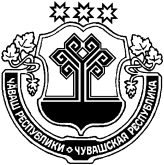 ЧУВАШСКАЯ РЕСПУБЛИКАБАТЫРЕВСКИЙ РАЙОНСОБРАНИЕ ДЕПУТАТОВБАТЫРЕВСКОГО РАЙОНАРЕШЕНИЕ25.09.2018 г. № 25/8село БатыревоО деятельности МО МВД России «Батыревский» на территории Батыревского района за 8 месяцев 2018 года